Sample Programme - Short Course 9 Nights 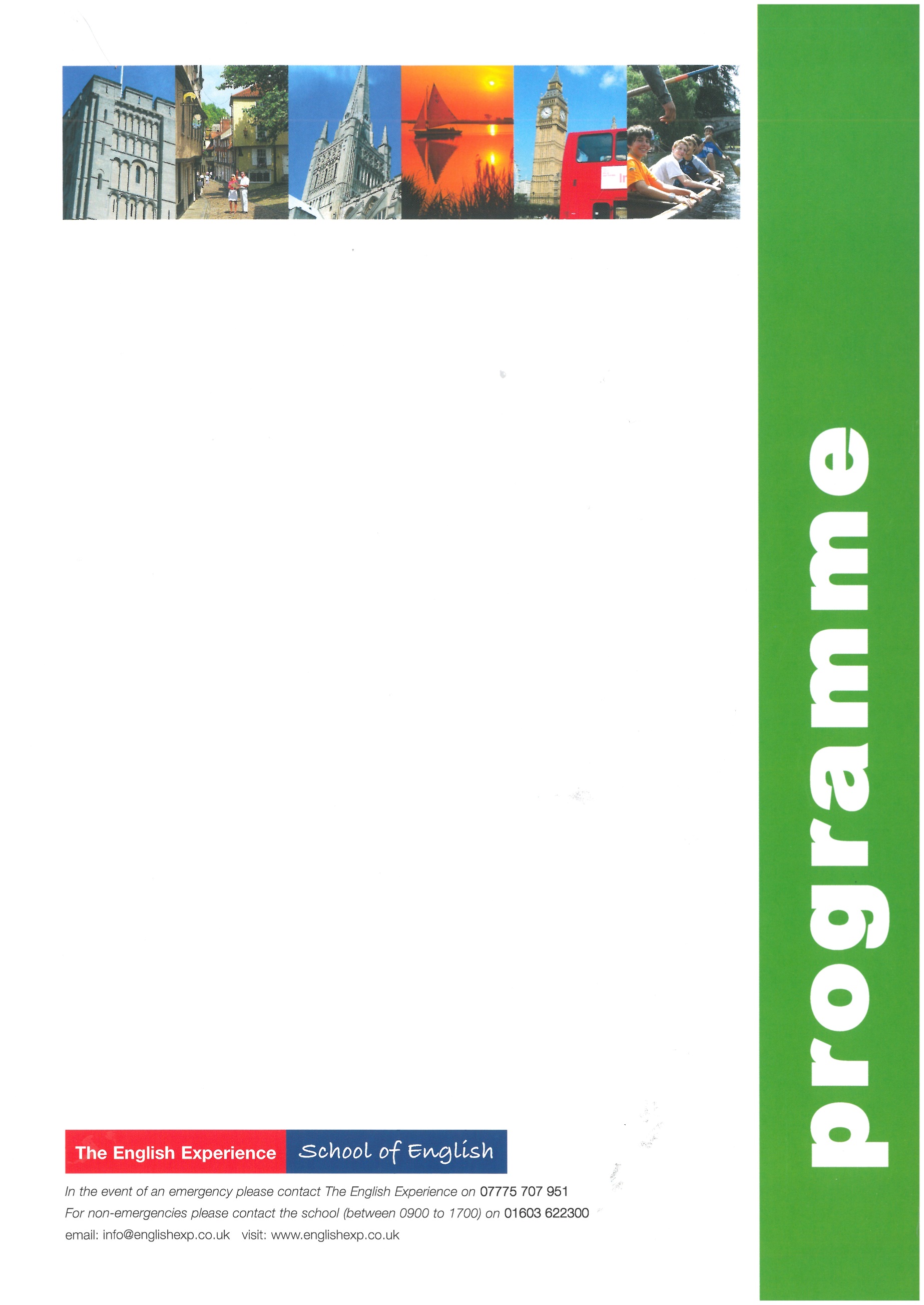 GROUP: LEADERS: CURFEW: GROUP: LEADERS: CURFEW: GROUP: LEADERS: CURFEW: TuesTimes to be advised1930 - 2200Students arrive in Norwich and meet Homestay HostsStudent Disco at The Talk, Oak Street *Numbers Dependent*Weds0900 - 12301400 - 1700Welcome Talk, Placement Tests and English LessonsOrientation of Norwich.  How to find the bank, post office, shops and meeting pointsThurs0900 - 12301400 - 1700English LessonsSports in the ParkFri0900 - 1230English LessonsFree afternoon for shopping and exploring more of Norwich Sat0720 - 2000Full-Day Excursion to London to include a walking tour past the sights: Houses of Parliament, Whitehall, Trafalgar Square, Westminster Abbey, Buckingham Palace.  Lunch in St James’s Park.  Free time for shopping or to visit a museum or art gallery.SunFree day with Homestay HostsMon0900 - 12301400 - 1700English LessonsA visit to Norwich Cathedral and a Riverside WalkTues0900 - 12301400 - 17001930 - 2200English LessonsA visit to Norwich Castle Museum to discover its past as a royal palace and prisonStudent Disco at The Talk, Oak Street *Numbers Dependent*Weds0900 - 12301400 - 1700English Lessons and presentation of reportsA trip to the Cinema to see one of the latest releasesThursTimes to be advisedStudents depart Norwich for return journey home